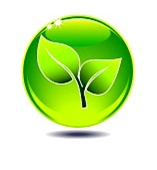 SPRAWOZDANIA EMISYJNE ZA 2016 r. DLA MAŁYCH PRZEDSIĘBIORCÓWFORMULARZ ZGŁOSZENIOWYna szkolenie Leszczyńskie Centrum Biznesu Sp. z o.o., ul. Geodetów 1, 64-100 LesznoTermin: 20 lutego 2017,  godz. 9.00-14.00 
Koszt udziału w szkoleniu:  59 zł +23% VAT (72,57 zł brutto)Cena obejmuje: udział jednej osoby w szkoleniu,  materiały szkoleniowe, przerwy kawowe, lunch Zwolnienie z podatku VAT:Oświadczam, że udział w szkoleniu finansowany jestw co najmniej 70 % ze środków publicznych		TAK	NIEZwolnienie na podst. par.13 ust.1 pkt. 20 Rozporządzenia Ministra Finansów z 04.04.2011 w sprawie VATw 100 % ze środków publicznych				TAK	NIEZwolnienie na podst. art.43 ust. 1 pkt. 29 lit. c ustawy o VATWypełniony formularz zgłoszenia prosimy przesłać do dnia 16 lutego 2017 r.  mailem na adres: lcb@lcb.leszno.pl Przesłanie podpisanego Formularza Zgłoszeniowego oraz dokonanie wpłaty na konto organizatora jest podstawą do umieszczenia zgłoszonych osób na liście uczestników i wystawienia faktury VAT Kolejność wpływających na konto LCB wpłat będzie decydowała o kolejności zakwalifikowania na szkolenie. Liczba miejsc ograniczona!Zastrzegamy sobie możliwość odwołania szkolenia w przypadku niewystarczającej liczby uczestników.Przesłany Formularz Zgłoszeniowy zobowiązuje do uczestnictwa w szkoleniu w pełnym wymiarze godzin w terminie wskazanym na Formularzu. Organizator zastrzega sobie prawo obciążenia zgłoszonej instytucji/firmy/osoby fizycznej  kosztami organizacji szkolenia, również w przypadku braku obecności na szkoleniu.W razie dodatkowych pytań, zapraszamy do kontaktu mail: lcb@lcb.leszno.pl, tel. 65 32 22 103Zakwalifikowanie zgłaszającego na szkolenie nastąpi po dokonaniu wpłaty na konto Leszczyńskiego Centrum Biznesu sp. z o.o.: 48 1020 4027 0000 1902 0810 7064 z dopiskiem SPRAWOZDANIA EMISYJNE   L.p.Imię i nazwiskoStanowiskoTelefonE-mail12Dane do faktury VATDane do faktury VATNazwa firmy/instytucji:Adres NIP